NARAVOSLOVNE DELAVNICE: PRSTDODATNI PREDLOGI:opazovanje s povečevalnimi stekli;mešanje prsti z vodo in skiciranje plasti, ki nastanejo, ko se mešanica umiri;trenje v terilniku.Prvo starostno obdobje: igra s prstjo, presipanje v posodice, prenašanje s pomočjo žlic, iskanje predmetov, skritih v prsti, igra z glino.OPISI DELAVNICDELAVNICA 1: Raziskovanje prstiRaziskovanje s siti različnih gostotSita različnih gostot označimo s številkami ali barvo. Iz izbranega vzorca prsti odvzamemo lonček prsti in ga najprej presejemo skozi sito najmanjše gostote na lepenko. Delce, ki so ostali na situ, presujemo v lonček (označen s številko/barvo sita). Prst z lepenke presujemo v sito srednje gostote in ponovno presipamo na lepenko. Prst iz sita presujemo v drug (označen) lonček. Ostanke z lepenke presujemo na tretje (najgostejše) sito. Kar ostane na situ presujemo v tretji kozarček, ostanke z lepenke pa v četrti kozarček. Na delovnem listu označimo višino prsti v posameznem lončku.DELAVNICA 2: UstvarjanjeDELAVNICA 1: Raziskovanje prstiDELAVNICA 1: Raziskovanje prstiDELAVNICA 1: Raziskovanje prstiKaj bomo delali?SredstvaNalogeraziskovanje vzorcev prsti z različnimi čutili vzorci prstidelovni listibeleženje ugotovitev, občutkov (Kakšna je bila prst?; izrazi za zaznave)iskanje večjih delcev (izdelava zbirke na beli podlagi za vsak vzorec prsti posebej)vzorci prstibela podlagaplastificirane fotografije lokacije odvzema prstiKje je bil vzet vzorec prsti? (fotografije)Poimenovanje/skica najdenih delcev.raziskovanje s siti različnih gostotvzorci prstilončki za presipanjelepenkaprozorni lončki za merjenjesita različnih gostotNa katerem situ je ostalo največ delcev? (merjenje s pomočjo lončkov, označevanje na delovnih listih)opazovanje plastivzorci prstivodaprozorni lončki s pokrovommešanje prsti z vodo in opazovanje plasti, ko se prst posedeDELAVNICA 2: UstvarjanjeDELAVNICA 2: UstvarjanjeDELAVNICA 2: UstvarjanjeKaj bomo delali?SredstvaNalogeizdelava barve iz vzorcev prstipresejani vzorci prstikozarčkivoda (ali mešanica lepila 1:1, ali rastlinsko olje)lesene paličicečopičidebelejši papiroznačitev barve iz različnih vzorcev prsti v tabeloizdelava slike iz naravnih barvrisanje v presejano prstpresejana prstpladnji (pokrovi škatel ali svetlobna škatla)čopiči, palčkeprst nasujemo na pladenj/pokrov in vanjo rišemo s prsti, čopiči, palčkamiodtiskovanje najdenih predmetov v glinopredmeti najdeni v prstiglinavaljardelo v paru: vsaka oseba odtisne v glino par predmetov, druga oseba iz para poskuša ugotoviti, za katere predmete grepreizkušanje zvoka različnih vzorcev prstivzorci prstiplastični lončkižlicealu folijarazvrstitev vzorcev prsti po glasnostiRaziskovanje vzorcev prsti z različnimi čutili Raziskovanje vzorcev prsti z različnimi čutili Kartonaste škatle zaščitimo s PVC vrečkami in v vsako škatlo nasujemo en vzorec prsti (gozdna prst, vrtna, kraška/primorska, kupljena prst za lončnice). Prst opazujemo, tipamo, vonjamo in na opazovalni list zapišemo svoje zaznave.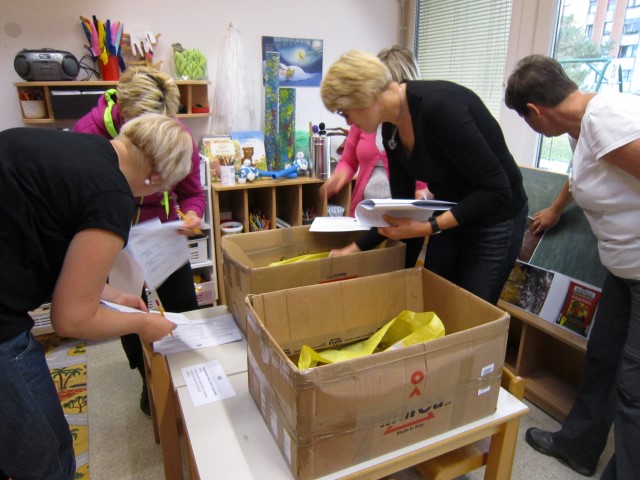 Iskanje večjih delcev Iskanje večjih delcev Iz vzorcev prsti poiščemo večje delce in jih položimo na bele plastificirane liste (za vsak vzorec prsti na poseben list). Glede na najdbe poskušamo ugotoviti, kje je bil vzorec prsti odvzet. Pomagamo si lahko s fotografijami najdišč. Predmete na listih skiciramo na opazovalne liste in jih poimenujemo.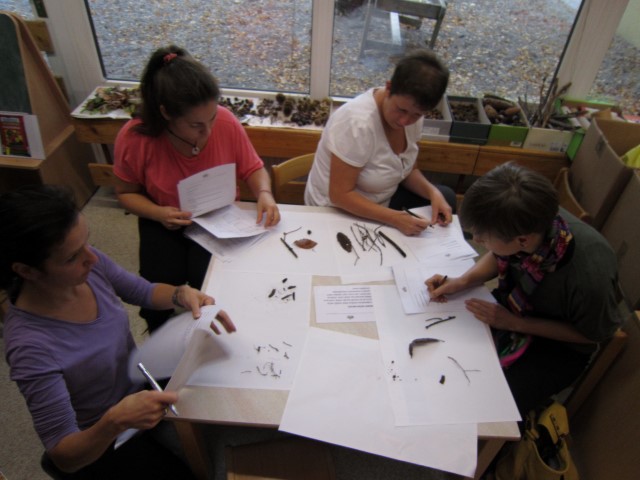 Opazovanje plastiOpazovanje plasti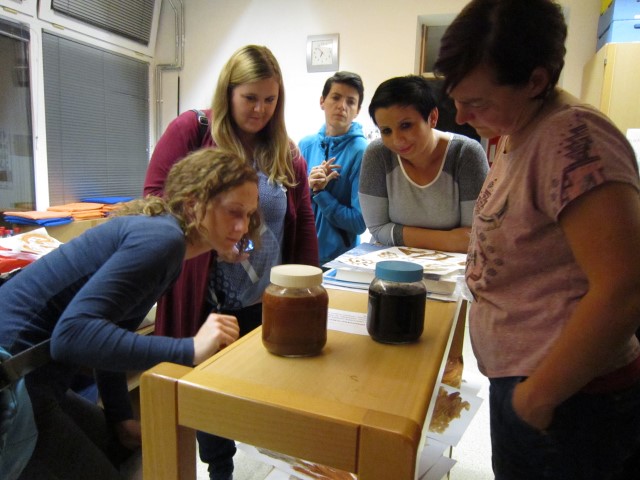 Prst nasujemo v prozoren lonček, dolijemo vodo in premešamo. Počakamo, da se prst posede. Opazujemo nastale plasti in jih opišemo.Izdelava barve iz vzorcev prstiIzdelava barve iz vzorcev prstiPrst presipamo skozi gostejše sito. Presejano prst presipamo v lonček, dodamo vodo (ali olje ali mešanico vode in mekol lepila) in premešamo z leseno palčko. S čopičem nanesemo barvo na opazovalne liste. Z dobljenimi barvami slikamo na lepenko.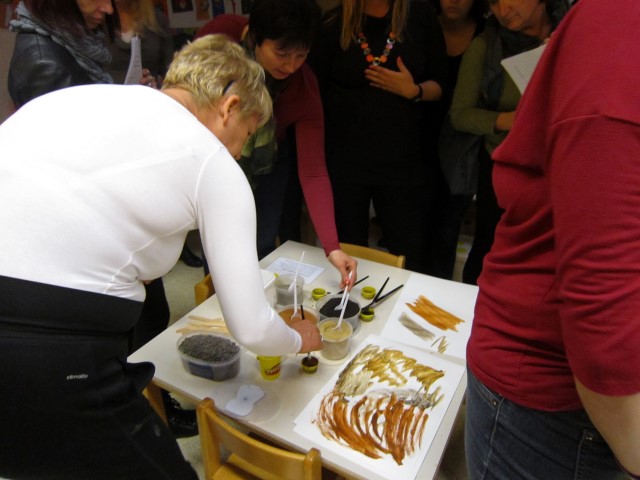 Risanje v presejano prstRisanje v presejano prst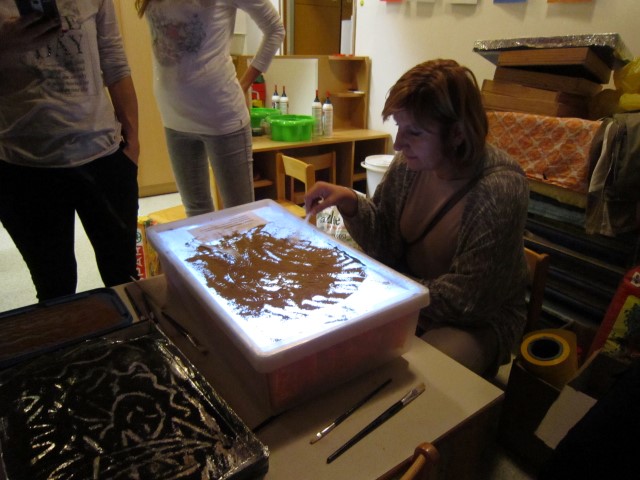 Prst predhodno presejemo in dobro presušimo. Nasujemo jo na pladenj s svetlo podlago (ali pokrov od škatle, v katerega nalepimo belo folijo; ali na svetlobno škatlo). V prst rišemo s prstom, čopiči, palčkami.Odtiskovanje najdenih predmetov v glinoOdtiskovanje najdenih predmetov v glinoRazdelimo se v pare. Glino razvaljamo in vanjo odtisnemo predmete/večje delce, ki smo jih našli v vzorcih prsti. Druga oseba poskuša ugotoviti, katere predmete smo odtisnili. 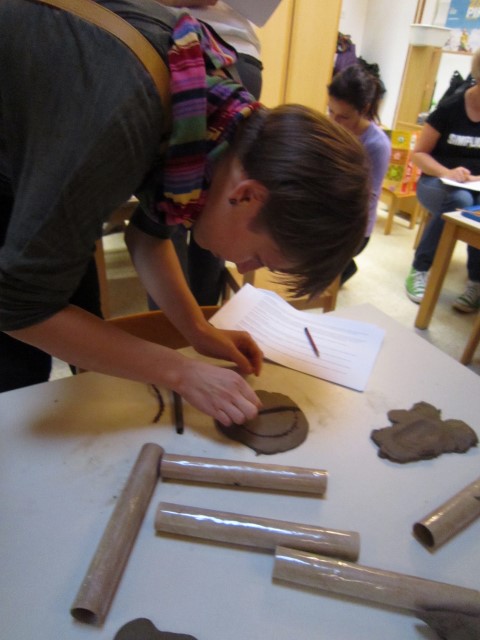 Preizkušanje zvoka različnih vzorcev prstiPreizkušanje zvoka različnih vzorcev prsti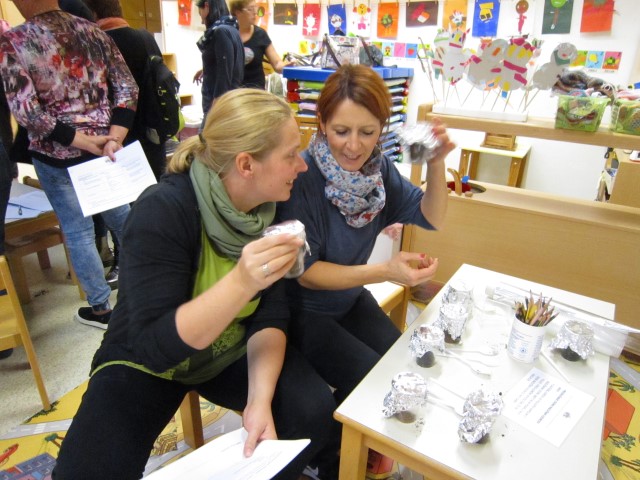 Plastične lončke do polovice napolnimo z vzorci prsti (vsak vzorec v poseben lonček). Lončke prekrijemo z alu folijo in potresemo – preizkušamo zvok. Ropotuljice razvrstimo po glasnosti.